Week beginning:           31/03                               Class and Subject: English          SEN Teacher: Ms. Hogan
The suggested work below is to be carried out over a week. Don’t worry if you don’t get it all done. Uncompleted work could be carried on to the following week. Try your best. 

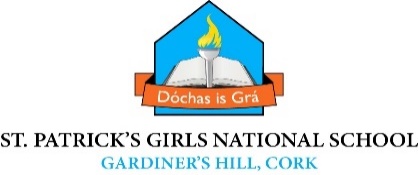 Week beginning:           31/03                               Class and Subject: English          SEN Teacher: Ms. Hogan
The suggested work below is to be carried out over a week. Don’t worry if you don’t get it all done. Uncompleted work could be carried on to the following week. Try your best. 

Week 3

31/03PhonicsIn the poly pocket I gave you two weeks ago, you will find some worksheets with phonics activities. Continue working on these. One page a day.Week 3

31/03ReadingSome of the ‘Oxford Reading Tree’ books we have been reading together in school are now online. Here’s how you can access themType ‘Oxford Owl Free ebook’ into Google. You will need to register an account. This is free.Click Browse library and click age 7-9. You will see a range of book titles. Read Cornflake Coin and Animal Tricksters 
Comprehension questions to ask your daughter:

Predicting- Before starting the book, discuss the cover and title- What do you think the story is going to be about?Connecting- Does that remind you of anything?Comparing- How is this different to when…? Creating Images- Draw a picture of your favourite scene so far. Draw a picture of your favourite character. Write a sentence under each picture explaining why you liked that event/character.Skimming – Have a quick look and tell me what you think the story is going to be about?Scanning – Can you find where it says Biff’s friend’s name? Can you find a word that means big?Re-reading- We’re going to read this page again and watch out for all the full stops. We will try to read with expression.

Things to do if we are stuck on a wordSounding out- let’s sound out the lettersReading on- Let’s skip that word for a minute and see if the rest of the sentences helps us figure out what it is.Chunking-Let’s break this word into parts e.g. to-get-her – together.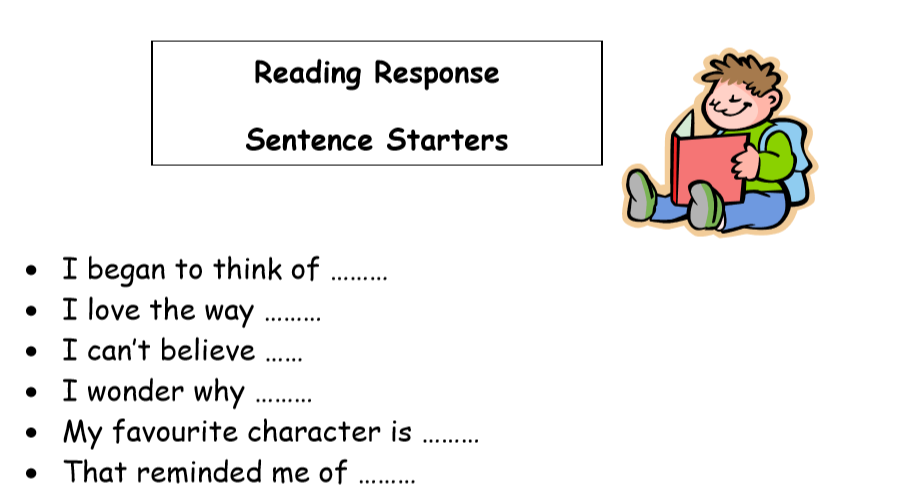 